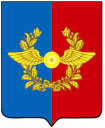 Российская ФедерацияИркутская областьУсольское районное муниципальное образованиеАДМИНИСТРАЦИЯГородского поселенияСреднинского муниципального образованияП О С Т А Н О В Л Е Н И ЕОт 05.10.2021 г.                                р.п. Средний                                         № 59О внесении изменений в административный регламент предоставления муниципальной услуги «Выдача ордеров на проведение земляных работ на территории городского поселения Среднинского муниципального образования», утвержденный постановлением администрации городского поселения Среднинскго муниципального образования от 16 января 2018 года № 2С целью приведения нормативного правового акта городского поселения Среднинского муниципального образования в соответствие с действующим законодательством, в соответствии Градостроительным кодексом Российской Федерации от 29.12.2004 года № 190-ФЗ, Федеральным законом от 6 октября 2003 года № 131-ФЗ «Об общих принципах организации местного самоуправления в Российской Федерации», Федеральным законом от 27 июля 2010 года № 210-ФЗ «Об организации предоставления государственных и муниципальных услуг», руководствуясь ст. ст. 23, 47 Устава городского поселения Среднинского муниципального образования, администрация городского поселения Среднинского муниципального образования П О С Т А Н О В Л Я Е Т:1. В Административный регламент предоставления муниципальной услуги «Выдача ордеров на проведение земляных работ на территории городского поселения Среднинского муниципального образования» утвержденный постановлением администрации городского поселения Среднинскго муниципального образования от 16 января 2018 года № 2 внести следующие изменения:1.1. пункт 1.3. читать в новой редакции:«1.3. Для получения информации по вопросам предоставления муниципальной услуги и о ходе предоставления муниципальной услуги заявитель или его представитель обращается в администрацию городского поселения Среднинского муниципального образования.1.3.1.  Законодательством предусмотрена возможность получения муниципальной услуги через многофункциональный центр предоставления государственных и муниципальных услуг (далее – МФЦ).1.3.2. Информация по вопросам предоставления муниципальной услуги предоставляется:при личном контакте с заявителем или его представителем по адресу: р.п. Средний, Усольский р-н, Иркутская обл., ул. 3-я Степная 1А;с использованием телефонной связи, через официальный сайт администрации в информационно-телекоммуникационной сети «Интернет» (далее – сеть «Интернет») по адресу http: srednyadm.ru  (далее – официальный сайт администрации), через региональную государственную информационную систему «Региональный портал государственных и муниципальных услуг Иркутской области» в сети «Интернет» по адресу http://38.gosuslugi.ru (далее – Портал), по электронной почте администрации admsred@mail.ru (далее – электронная почта администрации);письменно в случае письменного обращения заявителя или его представителя (почтовый адрес: 665475, р.п. Средний Усольского р-на, Иркутской обл., ул.3-я Степная 1А);при личном обращении заявителя или его представителя в многофункциональный центр предоставления государственных и муниципальных услуг (далее – МФЦ) (по принципу «одного окна») в случае заключения соглашения о взаимодействии МФЦ с администрацией городского поселения Среднинского муниципального образования (далее – орган администрации).»;1.2. пункт 1.4. читать в новой редакции:«1.4. Должностные лица администрации, осуществляющие предоставление информации по вопросам предоставления муниципальной услуги и о ходе предоставления муниципальной услуги, должны принять все необходимые меры по предоставлению заявителю или его представителю исчерпывающей информации по вопросам их обращений, в том числе с привлечением других должностных лиц администрации.».2. Опубликовать настоящее постановление в газете «Информационный бюллетень Среднинского муниципального образования» и разместить на официальном сайте Среднинского муниципального образования http://srednyadm.ru/ в информационно-телекоммуникационной сети «Интернет».3. Настоящее постановление вступает в силу со дня его официального опубликования.Глава городского поселенияСреднинского муниципального образования                                 М.А. СемёноваУТВЕРЖДЕНО постановлением администрации городского поселения Среднинского муниципального образования от 16.01.2018г. № 2АДМИНИСТРАТИВНЫЙ РЕГЛАМЕНТПРЕДОСТАВЛЕНИЯ МУНИЦИПАЛЬНОЙ УСЛУГИ
«ВЫДАЧА ОРДЕРОВ НА ПРОВЕДЕНИЕ ЗЕМЛЯНЫХ РАБОТ НА ТЕРРИТОРИИ ГОРОДСКОГО ПОСЕЛЕНИЯ СРЕДНИНСКОГО МУНИЦИПАЛЬНОГО ОБРАЗОВАНИЯ»(в ред. Постановления от  05.10.2021 г. № 59 )I. ОБЩИЕ ПОЛОЖЕНИЯ1.1. Предмет регулирования административного регламентаАдминистративный регламент предоставления муниципальной услуги " Выдача ордеров на проведение земляных работ" (далее - административный регламент) разработан в целях упорядочения административных процедур и административных действий, повышения качества предоставления и доступности муниципальной услуги, устранения избыточных действий и избыточных административных процедур, сокращения количества документов, представляемых заявителями для получения муниципальной услуги, применения новых оптимизированных форм документов, снижения количества взаимодействий заявителей с должностными лицами, сокращения срока предоставления муниципальной услуги, а также сроков исполнения отдельных административных процедур и административных действий в рамках предоставления муниципальной услуги, если это не противоречит федеральным законам, нормативным правовым актам Президента Российской Федерации и Правительства Российской Федерации, нормативным правовым актам Иркутской области, муниципальным правовым актам. 1.2. Заявители, имеющие право на получение муниципальной услуги.Заявителями являются получатели муниципальной услуги, а также их представители, действующие в силу полномочий, основанных на оформленной в установленном законодательством Российской Федерации порядке доверенности, на указании федерального закона либо на акте уполномоченного на то государственного органа или органа местного самоуправления (далее - представители). Получателями муниципальной услуги являются физические и юридические лица.1.3. Для получения информации по вопросам предоставления муниципальной услуги и о ходе предоставления муниципальной услуги заявитель или его представитель обращается в администрацию городского поселения Среднинского муниципального образования.1.3.1.  Законодательством предусмотрена возможность получения муниципальной услуги через многофункциональный центр предоставления государственных и муниципальных услуг (далее – МФЦ).1.3.2. Информация по вопросам предоставления муниципальной услуги предоставляется:при личном контакте с заявителем или его представителем по адресу: р.п. Средний, Усольский р-н, Иркутская обл., ул. 3-я Степная 1А;с использованием телефонной связи, через официальный сайт администрации в информационно-телекоммуникационной сети «Интернет» (далее – сеть «Интернет») по адресу http: srednyadm.ru  (далее – официальный сайт администрации), через региональную государственную информационную систему «Региональный портал государственных и муниципальных услуг Иркутской области» в сети «Интернет» по адресу http://38.gosuslugi.ru (далее – Портал), по электронной почте администрации admsred@mail.ru (далее – электронная почта администрации);письменно в случае письменного обращения заявителя или его представителя (почтовый адрес: 665475, р.п. Средний Усольского р-на, Иркутской обл., ул.3-я Степная 1А);при личном обращении заявителя или его представителя в многофункциональный центр предоставления государственных и муниципальных услуг (далее – МФЦ) (по принципу «одного окна») в случае заключения соглашения о взаимодействии МФЦ с администрацией городского поселения Среднинского муниципального образования (далее – орган администрации). 1.4. Должностные лица администрации, осуществляющие предоставление информации по вопросам предоставления муниципальной услуги и о ходе предоставления муниципальной услуги, должны принять все необходимые меры по предоставлению заявителю или его представителю исчерпывающей информации по вопросам их обращений, в том числе с привлечением других должностных лиц администрации.».1.5. Консультирование по вопросам предоставления муниципальной услуги осуществляется бесплатно. Специалист, осуществляющий консультирование (посредством телефона или лично) по вопросам предоставления муниципальной услуги, должен корректно и внимательно относиться к заявителям. При консультировании по телефону специалист должен назвать свою фамилию, имя и отчество, должность, а затем в вежливой форме четко и подробно проинформировать обратившегося по интересующим его вопросам. Если специалист не может ответить на вопрос самостоятельно либо подготовка ответа требует продолжительного времени, он может предложить обратившемуся обратиться письменно либо назначить другое удобное для заинтересованного лица время для получения информации. Рекомендуемое время для телефонного разговора не более 10 минут, личного устного информирования – не более 15 минут. Индивидуальное письменное информирование (по электронной почте) осуществляется путем направления электронного письма на адрес электронной почты заявителя и должно содержать четкий ответ на поставленные вопросы. 1.6. Информационные стенды, размещенные в органе администрации, предоставляющем муниципальную услугу, должны содержать: режим работы специалиста администрации, предоставляющего муниципальную услугу; адрес официального сайта администрации городского поселения Среднинского муниципального образования, адрес электронной почты органа администрации, предоставляющего муниципальную услугу; почтовый адрес, телефоны, фамилия специалиста администрации, предоставляющего муниципальную услугу; порядок получения консультаций о предоставлении муниципальной услуги; порядок и сроки предоставления муниципальной услуги; образцы заявлений о предоставлении муниципальной услуги и образцы заполнения таких заявлений; перечень документов, необходимых для предоставления муниципальной услуги; основания для отказа в приеме документов о предоставлении муниципальной услуги, в предоставлении муниципальной услуги; досудебный (внесудебный) порядок обжалования решений и действий (бездействия) органа администрации, предоставляющего муниципальную услугу, а также его должностных лиц и муниципальных служащих; иную информацию, необходимую для получения муниципальной услуги. Такая же информация размещается на официальном сайте  администрации городского поселения Среднинского муниципального образования в сети Интернет (http://srednyadm.ru/). 1.7. График работы и информация о месте нахождения, справочных телефонах администрации городского поселения Среднинского муниципального образования, предоставляющих муниципальную услугу. Таблица 1.7.1 В случае изменения вышеуказанного графика, а также контактных телефонов и электронных адресов, в настоящий административный регламент вносятся соответствующие изменения. Информация об изменениях также размещается в средствах массовой информации и на официальном сайте администрации городского поселения Среднинского муниципального образования. Порядок получения информации заявителем, по вопросам предоставления муниципальной услуги и услуг, которые являются необходимыми и обязательными для предоставления муниципальной услуги, сведений о ходе предоставления указанных услуг, размещен в федеральной государственной информационной системе «Единый портал государственных и муниципальных услуг (функций)». II. СТАНДАРТ ПРЕДОСТАВЛЕНИЯ МУНИЦИПАЛЬНОЙ УСЛУГИ2.1. Наименование муниципальной услугиНаименование муниципальной услуги: «Выдача ордеров на земляные работы на территории городского поселения Среднинского муниципального образования".2.2. Наименование органа, предоставляющего муниципальную услугу: администрация городского поселения Среднинского муниципального образования (далее - администрация).2.3. Результат предоставления муниципальной услуги2.3.1. Под проведением земляных работ понимается проведение работ, целью которых является создание инженерных сооружений из грунта. К таким работам может быть отнесено строительство дорог любого типа, каналов и траншей, площадок для различных целей, в частности устройство оснований зданий и сооружений, планировка территории под застройку и благоустройство.2.3.2. Выдача заявителю ордера на производство земляных работ либо мотивированного отказа в выдаче ордера на производство земляных работ на территории городского поселения Среднинского муниципального образования осуществляется в соответствии с законодательством Российской Федерации. 2.4. Срок предоставления муниципальной услуги Срок предоставления муниципальной услуги, в том числе выдачи (направления) документов, являющихся результатом предоставления муниципальной услуги, не должен превышать 5 рабочих дней со дня поступления заявления (обращения, запроса) от заявителя, оформленного в соответствии с требованиями настоящего административного регламента.2.5. Правовые основания для предоставления муниципальной услуги, предусматривающие перечень нормативных правовых актов, непосредственно регулирующих предоставление муниципальной услуги, с указанием их реквизитов и источников официального опубликованияНормативные правовые акты, в соответствии с которыми осуществляется предоставление муниципальной услуги:1) Конституция Российской Федерации; 2) Градостроительный кодекс Российской Федерации;3) Федеральный закон Российской Федерации от 27.07.2010 N 210-ФЗ "Об организации предоставления государственных и муниципальных услуг";4) Земельный кодекс Российской Федерации;5) Федеральный закон от 6 октября 2003 года N 131-ФЗ "Об общих принципах организации местного самоуправления в Российской Федерации";
6) Федеральный закон от 27 июля 2010 года N 210-ФЗ "Об организации предоставления государственных и муниципальных услуг" 7) Закон Иркутской области от 30.12.2014 N 173-ОЗ "Об отдельных вопросах регулирования административной ответственности в области благоустройства территорий муниципальных образований Иркутской области";8) Решение Думы муниципального образования городского поселения Среднинского муниципального образования от 28.03.2012  N283"Об утверждении Правил благоустройства по территории городского поселения Среднинского муниципального образования " 9) Решение Думы городского поселения Среднинского муниципального образования от 29.11.2017 № 12   "Об утверждении порядка проведения земляных работ на территории городского поселения Среднинского муниципального образования.2.6. Исчерпывающий перечень документов, необходимых в соответствии с законодательными или иными нормативными правовыми актами для предоставления муниципальной услуги: 2.6.1. перечень документов, предоставляемых заявителем:
Для получения муниципальной услуги заявитель оформляет заявление на предоставление муниципальной услуги по форме, представленной в Приложении № 1 к настоящему административному регламенту (далее - заявление).К заявлению для получения ордера на проведения земляных работ на территории городского поселения Среднинского муниципального образования при новом строительстве или плановом ремонте прилагаются следующие документы:1) документ, удостоверяющий личность заявителя;2) копия топосъемки (М 1:500) с обозначением места производства, работ или проектную документацию с графическим материалом (обозначение инженерных сетей, с обозначением мест установки объектов (временных или постоянных заборов и ограждений, строительных лесов и стационарных вышек, элементов  инфраструктуры городского поселения, складирования любых видов материалов, конструкций, оборудования) в случае заглубления не более чем на 0,3 м) утвержденную заказчиком, и согласованную юридическими лицами, эксплуатирующими подземные и наземные инженерные сети электроснабжения, связи, теплоснабжения, водоснабжения, водоотведения городского поселения, землепользователями, на территории которых будут производиться земляные работы;3) учредительные документы (при обращении юридического лица);4) доверенность, подтверждающую полномочия лица, представившего документы (в случае, если документы подаются доверенным лицом) на получение муниципальной услуги;5) копию приказа о назначении ответственного за производство земляных работ;6) график производства работ (по нормам продолжительности строительства) и полного восстановления нарушенного дорожного покрытия, зеленых насаждений и других элементов благоустройства, утвержденный заказчиком и руководством строительной организации. В графике работ, осуществляемых в зимнее время, указываются сроки восстановления дорожного покрытия и повторного его восстановления после просадок в теплое время года;7) акт с подробным описанием состояния благоустройства участка, где планируется проведение земляных работ, подписанный представителем уполномоченного органа, юридическим (физическим) лицом, в чьем ведении находится земельный участок;8) разрешение на вырубку зеленых насаждений в случае возникновения необходимости вырубки зеленых насаждений при проведении земляных работ;9) разрешение на строительство (для объектов, на которые требуется выдача разрешения на строительство), подписанное уполномоченным лицом администрации городского поселения;10) копия договора подряда на выполнение работ, требующих оформления ордера;11) схема организации дорожного движения транспортных средств и пешеходов, разработанная специализированной (проектной) организацией и согласованная с ГИБДД  по Усольскому району  и г.Усолье-Сибирское;12) копия свидетельства о допуске к определенному виду (видам) работ по инженерным изысканиям, по подготовке проектной документации, по строительству, реконструкции, капитальному ремонту объектов капитального строительства, которые оказывают влияние на безопасность объектов капитального строительства (саморегулируемой организации);13) гарантийное обязательство на повторное восстановление в течение пяти лет объекта благоустройства в случае просадок и деформаций (приложение к ордеру на проведение земляных и строительных работ, прокладки и переустройства инженерных сетей и коммуникаций и работ, связанных с нарушением элементов наружного благоустройства);Для оформления ордера на проведение земляных работ в связи с аварийно-восстановительным ремонтом инженерных коммуникаций представляются:1) письмо о получении ордера за подписью руководителя с подробной географической (адресной) привязкой места производства работ, с указанием исполнителя, ответственного за проведение аварийно-восстановительных работ (Ф.И.О. мастера), сроков проведения работ.Одновременно с отправкой аварийной телефонограммы (факсограммы) организация, устраняющая аварию, обязана в течение суток оформить в уполномоченном органе ордер на проведение аварийных работ.В вечернее и ночное время, в выходные и праздничные дни разрешается выполнять аварийные работы при условии оформления ордера в уполномоченном органе в ближайший рабочий день;2) копия Генерального плана с обозначением инженерных сетей (М 1:500) и указанием места повреждения коммуникаций с обозначением мест установки объектов (временных или постоянных заборов и ограждений, строительных лесов и стационарных вышек, элементов инфраструктуры городского поселения, складирования любых видов материалов, конструкций, оборудования) в случае заглубления не более чем на 0,3 м) утвержденную заказчиком, и согласованную юридическими лицами, эксплуатирующими подземные и наземные инженерные сети электроснабжения, связи, теплоснабжения, водоснабжения, водоотведения городского поселения, землепользователями, на территории которых будут производиться земляные работы;3) акт разграничения сетей (акт балансодержателя), если организация не является сетевой компанией;4) акт с подробным описанием состояния благоустройства участка, где планируется проведение земляных работ, подписанный представителем уполномоченного органа, юридическим (физическим) лицом, в чьем ведении находится земельный участок;5) гарантийное обязательство на повторное восстановление в течение пяти лет объекта благоустройства в случае просадок и деформаций (приложение к ордеру на проведение земляных работ в связи с аварийно-восстановительным ремонтом инженерных коммуникаций);6) схема организации дорожного движения транспортных средств и пешеходов, разработанная специализированной (проектной) организацией и согласованная с ГИБДД по Усольскому району и г.Усолье-Сибирское;Для продления ордера представляются:1) оригинал ранее выданного ордера;2) рабочий чертеж на проводимые работы с указанием выполненных и незавершенных объемов работ;3) документ о повторном согласовании с ГИБДД по Усольскому району и г.Усолье-Сибирское сроков производства работ (при нарушении асфальтового покрытия и закрытии проезжей части и тротуара).В случае истечения срока действия ранее представленных документов (доверенность, договор подряда и т.д.) заявитель обязан их пролонгировать и представить при продлении ордера.Для закрытия ордера представляются:1) заявление в произвольной форме. Заявление подается за три дня до окончания производства работ;2) оригинал ордера;3) акт приемки выполненных работ и работ по восстановлению благоустройства после производства работ, связанных с нарушением элементов наружного благоустройства. Данный акт подписывается представителями заказчика, подрядчика, ОГИБДД по Усольскому району и г.Усолье-Сибирское (в случае производства работ на проезжей части и тротуаре), юридическим (физическим) лицом, в чьем ведении находится земельный участок, а также должностными лицами уполномоченного органа.2.6.2. Заявитель должен представить документы, указанные в пункте 2.6.1. настоящего административного регламента.При предоставлении муниципальной услуги уполномоченный орган не вправе требовать от заявителей документы, не указанные в пункте 2.6.1. настоящего административного регламента.2.6.3. Требования к документам, представляемым заявителем:а) документы должны иметь печати (при ее наличии), подписи уполномоченных должностных лиц государственных органов, органов местного самоуправления муниципальных образований Иркутской области или должностных лиц иных организаций, выдавших данные документы или удостоверивших подлинность копий документов (в случае получения документа в форме электронного документа он должен быть подписан электронной подписью);б) тексты документов должны быть написаны разборчиво;в) документы не должны иметь подчисток, приписок, зачеркнутых слов и не оговоренных в них исправлений;г) документы не должны быть исполнены карандашом;д) документы не должны иметь повреждений, наличие которых не позволяет однозначно истолковать их содержание.2.6.4. Приём заявления о предоставлении муниципальной услуги и выдача ордеров на проведение земляных работ или отказ (приостановление) в предоставлении муниципальной услуги осуществляется в здании администрации городского поселения Среднинского по адресу: Иркутская обл. Усольский р-н р.п. Средний ул. 3-я Степная 1А каб. №82.6.5. Непредставление заявителем документов, которые он вправе представить по собственной инициативе, не является основанием для отказа в предоставлении услуги.2.6.6. Запрещается требовать от заявителя:
- представления документов и информации, которые в соответствии с нормативными правовыми актами Российской Федерации, нормативными правовыми актами Иркутской области  и муниципальными правовыми актами находятся в распоряжении органа, предоставляющего муниципальную услугу, других органов местного самоуправления и государственных органов и (или) подведомственных им организаций, участвующих в предоставлении муниципальной услуги, а также территориальных органов федеральных органов исполнительной власти, территориальных подразделений органов государственных внебюджетных фондов (за исключением документов, указанных в части 6 статьи 7 Федерального закона N 210 "Об организации предоставления государственных и муниципальных услуг").2.7. Исчерпывающий перечень оснований для отказа в приеме документов, необходимых для предоставления муниципальной услуги2.7.1. Основанием для отказа в приеме к рассмотрению документов являются:- отсутствие у представителя заявителя доверенности, удостоверяющей полномочия представителя заявителя, оформленной в установленном законом порядке;- несоответствие документов требованиям, указанным в пункте 2.6.1. настоящего административного регламента. В случае отказа в приеме документов, поданных в уполномоченный орган путем личного обращения, должностное лицо уполномоченного органа сообщает заявителю или его представителю об основаниях для отказа во время приема документов. В случае отсутствия возможности у заявителя исправить несоответствие требованиям на месте, выдается уведомление об отказе.2.7.2. Отказ в приеме документов не препятствует повторному обращению гражданина или его представителя.2.8. Исчерпывающий перечень оснований для отказа в предоставлении муниципальной услугиОснованием для отказа в предоставлении муниципальной услуги являются:2.8.1. представление неполного перечня документов, за исключением документов, находящихся в распоряжении органов, предоставляющих государственные услуги, органов, предоставляющих муниципальные услуги, иных государственных органов, органов местного самоуправления либо подведомственных государственным органам или органам местного самоуправления и иных органов, участвующих в предоставлении государственных и муниципальных услуг;2.8.2 .невыполнение обязательств по восстановлению нарушенного благоустройства после проведения земляных работ по ранее полученному ордеру;2.8.3. Не предоставление документов, определенных подразделом 2.6.1 настоящего административного регламента, обязанность по предоставлению которых возложена на заявителя. 2.9. Размер платы, взимаемой с заявителя при предоставлении муниципальной услуги, и способы ее взимания в случаях, предусмотренных федеральными законами, принимаемыми в соответствии с ними иными нормативными правовыми актами Российской Федерации, нормативными правовыми актами субъекта Российской Федерации:  предоставление муниципальной услуги осуществляется бесплатно.2.10. Максимальный срок ожидания в очереди при подаче запроса о предоставлении муниципальной услуги и при получении результата предоставления такой услугиМаксимальный срок ожидания в очереди при подаче запроса (заявления) о предоставлении муниципальной услуги и при получении результата предоставления такой услуги не должен превышать 15 минут.
Срок ожидания в очереди для получения консультации не должен превышать 15 минут.2.11. Срок регистрации запроса заявителя о предоставлении муниципальной услуги:Регистрация запроса (заявления) заявителя о предоставлении муниципальной услуги осуществляется в день поступления запроса.
Срок регистрации запроса (заявления) заявителя о предоставлении муниципальной услуги не должен превышать 15 минут. Регистрация осуществляется в журнале регистрации заявок на предоставление государственных и муниципальных услуг. 2.12. Требования к помещениям, в которых предоставляется муниципальная услуга, к залу ожидания, местам заполнения заявлений о предоставлении муниципальной услуги, информационным стендам с образцами их заполнения и перечнем документов, необходимых для предоставления муниципальной услуги: 2.12.1. Помещения, в которых предоставляется муниципальная услуга, должны соответствовать санитарно-гигиеническим правилам и нормативам, правилам пожарной безопасности, безопасности труда. Помещения оборудуются системами вентилирования воздуха, средствами оповещения о возникновении чрезвычайной ситуации. На видном месте размещаются схемы размещения средств пожаротушения и путей эвакуации людей. Предусматривается оборудование доступного места общественного пользования (туалет). 2.12.2. Для ожидания заявителями приёма, заполнения необходимых для получения муниципальной услуги документов отводятся места, оборудованные стульями, столами (стойками) для возможности оформления документов, обеспечиваются ручками, бланками документов. Количество мест ожидания определяется исходя из фактической нагрузки и возможности их размещения в помещении. 2.12.3. Информационные стенды размещаются на видном, доступном месте. Оформление информационных листов осуществляется удобным для чтения шрифтом - TimesNewRoman, формат листа А-4; текст - прописные буквы, размером шрифта N 16 - обычный, наименование - заглавные буквы, размером шрифта N 16 - жирный, поля - 1 см, вкруговую. Тексты материалов должны быть напечатаны без исправлений, наиболее важная информация выделяется жирным шрифтом. При оформлении информационных материалов в виде образцов заявлений на получение муниципальной услуги, образцов заявлений, перечней документов требования к размеру шрифта и формату листа могут быть снижены.2.13. Показатели доступности и качества муниципальной услуги.
2.13.1. Показателями доступности муниципальной услуги являются:- соблюдение требований к местам предоставления муниципальной услуги, их транспортной доступности;- среднее время ожидания в очереди при подаче документов;- количество обращений об обжаловании решений и действий (бездействия) уполномоченного органа, а также должностных лиц уполномоченного органа;-количество взаимодействий заявителя с должностными лицами уполномоченного органа;- оборудование мест ожидания и мест приема заявителей стульями, столами, обеспечение канцелярскими принадлежностями для предоставления возможности оформления документов;-  время, затраченное на получение конечного результата муниципальной услуги.2.13.2. Показателями качества муниципальной услуги являются:- достоверность предоставляемой заявителям информации о ходе рассмотрения обращения;-  полнота информирования заявителей о ходе рассмотрения обращения;- наглядность форм предоставляемой информации об административных процедурах;- удобство и доступность получения заявителями информации о порядке предоставления муниципальной услуги;- оперативность вынесения решения в отношении рассматриваемого обращения;- соблюдение последовательности выполнения всех административных процедур, предусмотренных настоящим административным регламентом;  - количество обоснованных жалоб заявителей о несоблюдении порядка выполнения административных процедур, сроков регистрации запроса и предоставления муниципальной услуги, об отказе в исправлении допущенных опечаток и ошибок в выданных в результате предоставления муниципальной услуги документах либо о нарушении срока таких исправлений, а также в случае затребования должностными лицами администрации Среднинского муниципального образования документов, платы, не предусмотренных настоящим административным регламентом.2.14. Иные требования, в том числе учитывающие особенности предоставления муниципальной услуги в многофункциональных центрах предоставления государственных и муниципальных услуг и особенности предоставления муниципальной услуги в электронной форме:2.14.1. Предоставление муниципальной услуги в электронной форме осуществляется в соответствии с этапами перехода на предоставление услуг (функций) в электронном виде, прилагаемыми к распоряжению Правительства Российской Федерации от 17 декабря 2009 года № 1993-р и предусматривает пять этапов:I этап – возможность получения информации о муниципальной услуге посредством Портала;II этап – возможность копирования и заполнения в электронном виде форм заявлений и иных документов, необходимых для получения муниципальной услуги, размещенных на Портале;III этап – возможность в целях получения муниципальной услуги представления документов в электронном виде с использованием Портала;IV этап – возможность осуществления мониторинга хода предоставления муниципальной услуги с использованием Портала;V этап – возможность получения результата предоставления муниципальной услуги в электронном виде с использованием Портала.2.14.2. При обращении за предоставлением муниципальной услуги в электронной форме заявитель либо его представитель использует электронную подпись в порядке, установленном законодательством. Перечень классов средств электронной подписи, которые допускаются к использованию при обращении за получением муниципальной услуги, оказываемой с применением усиленной квалифицированной электронной подписи, устанавливается в соответствии с законодательством.2.14.3. При направлении запроса о предоставлении муниципальной услуги в электронной форме заявитель вправе приложить к заявлению о предоставлении муниципальной услуги документы, указанные в пунктах 2.6.1; 2.6.2.; 2.6.3.; 2.6.4. настоящего административного регламента, которые формируются и направляются в виде отдельных файлов в соответствии с требованиями законодательства.2.14.4. При направлении заявления и прилагаемых к нему документов в электронной форме представителем заявителя, действующим на основании доверенности, доверенность должна быть представлена в форме электронного документа, подписанного электронной подписью уполномоченного лица, выдавшего (подписавшего) доверенность.2.14.5. В течение 2 рабочих дней с даты направления запроса о предоставлении муниципальной услуги в электронной форме заявитель предоставляет в уполномоченный орган документы, представленные в пунктах 2.6.1. и 2.6.2.  административного регламента. 2.14.6. Для обработки персональных данных при регистрации субъекта персональных данных на Портале получение согласия заявителя в соответствии с требованиями статьи 6 Федерального закона от 27 июля 2006 года № 152-ФЗ «О персональных данных» не требуется.2.14.7. Предоставление муниципальной услуги в многофункциональных центрах предоставления государственных и муниципальных услуг не осуществляется в связи с отсутствием технических возможностей.III. СОСТАВ, ПОСЛЕДОВАТЕЛЬНОСТЬ И СРОКИ ВЫПОЛНЕНИЯ АДМИНИСТРАТИВНЫХ ПРОЦЕДУР, ТРЕБОВАНИЯ К ПОРЯДКУ ИХ ВЫПОЛНЕНИЯ3.1. Предоставление муниципальной услуги включает в себя следующие административные процедуры:-  прием заявления и приложенных к нему документов, проверка полноты и достоверности документов, регистрация заявления;- проверка соответствия заявления и предоставляемых документов требованиям административного регламента;-оформление (выдача) или отказ в выдачи ордера на проведение земляных работ;3.2. Блок-схема предоставления муниципальной услуги приводится в Приложении № 2 к настоящему административному регламенту.3.3. Прием и регистрация заявления и документов3.3.1. Юридическим фактом, являющимся основанием для начала исполнения данной административной процедуры, является поступление заявления и прилагаемых к нему документов в соответствии с настоящим административным регламентом.3.3.2. Специалист, ответственный за прием и регистрацию заявления в день поступления заявления и прилагаемых документов осуществляет:
- прием и регистрацию заявления в журнале регистрации заявок на предоставление государственных и муниципальных услуг, на копии заявления ставит подпись и штамп с указанием номера регистрации, даты приема документов от заявителя, даты получения результата предоставленной услуги, передает заявителю под роспись о получении копии заявления (иной документ) со штампом о регистрации в течение 15 минут с момента обращения заявителя.  Днем обращения заявителя считается дата регистрации в уполномоченном органе заявления и документов.Днем регистрации обращения является день его поступления в уполномоченный орган (до 16-00). При поступлении обращения после 16-00 его регистрация происходит следующим рабочим днем.3.4. Рассмотрение заявления и принятие решения3.4.1.  В случае выявления в документах оснований в соответствии с пунктом 2.8. настоящего административного регламента, уведомление об отказе направляется в соответствии с пунктом 2.7.1. настоящего административного регламента.3.4.2. Заявителю выдается расписка в получении от заявителя документов с указанием их перечня и даты их получения уполномоченным органом (приложение N 3 к настоящему административному регламенту).3.4.3 . Основанием для начала административной процедуры является получение документов должностным лицом уполномоченного органа, ответственным за предоставление муниципальной услуги.3.4.4. В течение рабочего дня, следующего за днем регистрации поступившего заявления, должностное лицо уполномоченного органа, ответственное за предоставление муниципальной услуги, осуществляет следующие действия:а) проверяет наличие документа, удостоверяющего права (полномочия) представителя заявителя (в случае, если с заявлением обращается представитель заявителя);б) проверяет комплектность представленных документов на соответствие исчерпывающему перечню документов, необходимых в соответствии с пунктом 2.6.1. настоящего административного регламента;в) проверяет комплектность документов, которые находятся в распоряжении органов и (или) организаций, участвующих в предоставлении муниципальной услуги, в случае их самостоятельного представления заявителем, и определяет перечень информации, которую необходимо запросить по средствам межведомственного информационного взаимодействия;г) осуществляет сверку копий документов, представленных заявителем с подлинниками документов, представленными заявителем.3.4.5. Критерием принятия решения по результатам проведенных административных действий является отсутствие или наличие указанных в пункте 2.8. настоящего административного регламента оснований для отказа в предоставлении муниципальной услуги.3.4.6. Результатом административной процедуры является отказ в предоставлении муниципальной услуги или выявленная необходимость в формировании и направлении межведомственных запросов в органы (организации), участвующие в предоставлении муниципальной услуги.3.4.7. Способом фиксации результата выполнения административной процедуры является оформленный в установленном порядке отказ в предоставлении муниципальной услуги, либо отметка на заявлении о передаче в дальнейшую работу. 3.4.8. При отказе в предоставлении муниципальной услуги должностное лицо уполномоченного органа, ответственное за предоставление муниципальной услуги в течение 5 рабочих дней подготавливает и направляет заявителю или его представителю уведомление об отказе с указанием причин отказа.3.4.9. Уведомление об отказе в выдаче ордера на проведение земляных работ должно содержать полное наименование уполномоченного органа, подготовившего данное уведомление.Вместе с уведомлением заявителю или его представителю возвращаются все представленные им документы. В случае подачи заявителем или его представителем заявления на выдачу ордера и копий, прилагаемых к нему документов посредством использования электронной почты, копии представленных заявителем или его представителем документов к уведомлению не прикладываются.
IV. ФОРМЫ КОНТРОЛЯ ЗА ИСПОЛНЕНИЕМ АДМИНИСТРАТИВНОГО РЕГЛАМЕНТА4.1. Текущий контроль за соблюдением и исполнением настоящего Административного регламента в ходе предоставления муниципальной услуги осуществляется путём проведения проверок работников главой городского поселения Среднинского муниципального образования. 4.2. Порядок и периодичность осуществления плановых и внеплановых проверок полноты и качества предоставления муниципальной услуги, в том числе порядок и формы контроля за полнотой и качеством предоставления муниципальной услуги: 4.2.1. Контроль за полнотой и качеством предоставления муниципальной услуги включает в себя проведение плановых и внеплановых проверок. 4.2.2. Плановые и внеплановые проверки проводятся главой городского поселения Среднинского муниципального образования. Проведение плановых проверок полноты и качества предоставления муниципальной услуги осуществляется в соответствии с утверждённым графиком, но не реже одного раза в год. Внеплановые проверки проводятся по обращениям юридических и физических лиц с жалобами на нарушение их прав и законных интересов в ходе предоставления муниципальной услуги, а также на основании документов и сведений, указывающих на нарушение исполнения Административного регламента. В ходе плановых и внеплановых проверок: проверяется знание ответственными лицами требований настоящего Административного регламента, нормативных правовых актов, устанавливающих требования к предоставлению муниципальной услуги; проверяется соблюдение сроков и последовательности исполнения административных процедур; выявляются нарушения прав заявителей, недостатки, допущенные в ходе предоставления муниципальной услуги. 4.3. По результатам проведённых проверок в случае выявления нарушения порядка предоставления муниципальной услуги, прав заявителей виновные лица привлекаются к ответственности в соответствии с законодательством Российской Федерации и принимаются меры по устранению нарушений. 4.4. Ответственность должностных лиц, муниципальных служащих за решения и действия (бездействие), принимаемые (осуществляемые) в ходе предоставления муниципальной услуги: 4.4.1. Должностные лица, муниципальные служащие, участвующие в предоставлении муниципальной услуги, несут персональную ответственность за принятие решений и действия (бездействие) при предоставлении муниципальной услуги. 4.4.2. Персональная ответственность устанавливается в должностных инструкциях в соответствии с требованиями законодательства Российской Федерации. 4.5. Положения, характеризующие требования к порядку и формам контроля за предоставлением муниципальной услуги, в том числе со стороны граждан, их объединений и организаций. Порядок и формы контроля за предоставлением муниципальной услуги должны отвечать требованиям непрерывности и действенности (эффективности). Граждане, их объединения и организации могут контролировать предоставление муниципальной услуги путём получения письменной и устной информации о результатах проведённых проверок и принятых по результатам проверок мерах. 
   V. ДОСУДЕБНЫЙ (ВНЕСУДЕБНЫЙ) ПОРЯДОК ОБЖАЛОВАНИЯ РЕШЕНИЙ И ДЕЙСТВИЙ (БЕЗДЕЙСТВИЯ) ОРГАНА, ПРЕДОСТАВЛЯЮЩЕГО МУНИЦИПАЛЬНУЮ УСЛУГУ, А ТАКЖЕ ДОЛЖНОСТНЫХ ЛИЦ, МУНИЦИПАЛЬНЫХ СЛУЖАЩИХ5.1. Заявитель имеет право обжаловать в порядке, предусмотренном настоящим разделом действия (бездействие) администрации городского поселения Среднинского муниципального образования или исполнителя, если такие действия (бездействие) нарушают права и законные интересы заявителя. Обжалование действий (бездействия) муниципального учреждения или исполнителя в порядке, предусмотренном настоящим разделом, не является препятствием для обжалования заявителем таких действий (бездействия) в судебном порядке. Заявитель может обратиться с жалобой, в том числе в следующих случаях: 5.1.1. Нарушение срока регистрации заявления о предоставлении муниципальной услуги; 5.1.2. Нарушение срока предоставления муниципальной услуги; 5.1.3. Требование у заявителя документов, не предусмотренных нормативными правовыми актами Российской Федерации, нормативными правовыми актами субъектов Российской Федерации, муниципальными правовыми актами для предоставления муниципальной услуги; 5.1.4. Отказ в приеме документов, предоставление которых предусмотрено нормативными правовыми актами Российской Федерации, нормативными правовыми актами субъектов Российской Федерации, муниципальными правовыми актами для предоставления муниципальной услуги, у заявителя; 5.1.5. Отказ в предоставлении муниципальной услуги, если основания отказа не предусмотрены федеральными законами и принятыми в соответствии с ними иными нормативными правовыми актами Российской Федерации, нормативными правовыми актами субъектов Российской Федерации, муниципальными правовыми актами; 5.1.6. Затребование с заявителя при предоставлении муниципальной услуги платы, не предусмотренной нормативными правовыми актами Российской Федерации, нормативными правовыми актами субъектов Российской Федерации, муниципальными правовыми актами; 5.1.7. Отказ органа, предоставляющего муниципальную услугу, должностного лица органа, предоставляющего муниципальную услугу, в исправлении допущенных опечаток и ошибок в выданных в результате предоставления государственной или муниципальной услуги документах либо нарушение установленного срока таких исправлений. 5.2. Обжалование действий (бездействия) администрации городского поселения Среднинского муниципального образования, или исполнителя в порядке, предусмотренном настоящим разделом (далее - жалоба), допускается в любое время, когда заявитель узнал о нарушении своего права на предоставление муниципальной услуги. 5.3. Заявитель вправе подать жалобу в письменной форме на бумажном носителе, в электронной форме, в том числе посредством использования факсимильной связи; 5.4. Жалоба подлежит рассмотрению должностным лицом, наделенным полномочиями по рассмотрению жалоб, в течение 15 (пятнадцати) рабочих дней со дня ее регистрации, а в случае обжалования отказа органа, предоставляющего муниципальную услугу, должностного лица органа, предоставляющего муниципальную услугу, в приеме документов у заявителя либо в исправлении допущенных опечаток и ошибок или в случае обжалования нарушения установленного срока таких исправлений - в течение 5 (пяти) рабочих дней со дня ее регистрации. 5.5. Жалоба должна содержать: 5.5.1. Наименование органа, предоставляющего муниципальную услугу, данные должностного лица органа, предоставляющего муниципальную услугу, муниципального служащего, решения и действия (бездействия) которые обжалуются; 5.5.2. Фамилию, имя, отчество (последнее при наличии), адрес места жительства заявителя - физического липа, либо наименование организации, адрес места нахождения заявителя - юридического лица, а также номер контактного телефона, адрес (адреса) электронной почты, почтовый адрес, по которым должен быть направлен ответ заявителю; 5.5.3. Сведения об обжалуемых решениях и действиях начальника управления, должностного лица, либо муниципального служащего; 5.5.4. Доводы, на основании которых заявитель не согласен с действием (бездействием) управления, должностного лица, муниципального служащего. Заявителем могут быть представлены документы (при наличии), подтверждающие доводы заявителя, либо их копии. В этом случае жалоба должна содержать полный перечень прилагаемых к ней документов. 5.6. Жалоба может быть направлена по почте, через многофункциональный центр, с использованием информационно-телекоммуникационной сети "Интернет" официального сайта органа, предоставляющего муниципальную услугу, а также может быть принята при личном приеме заявителя. 5.7. Жалоба не рассматривается по существу при наличии следующих оснований: 5.7.1. В письменном обращении не указана фамилия гражданина, направившего обращение, или почтовый адрес, но которому должен быть направлен ответ, ответ на обращение не дается.5.7.2. Обращение, в котором обжалуется судебное решение, в течение семи дней со дня регистрации возвращается гражданину, направившему обращение, с разъяснением порядка обжалования данного судебного решения. 5.7.3. Текст жалобы не поддается прочтению, о чем не позднее дня, следующего за днем принятия решения, сообщается заявителю в письменной форме и по желанию заявителя в электронной форме, если его фамилия, адрес электронной почты и почтовый адрес поддаются прочтению. 5.7.4. В случае, если в письменном обращении гражданина содержится вопрос, на который ему неоднократно давались письменные ответы по существу в связи с ранее направляемыми обращениями, и при этом в обращении не приводятся новые доводы или обстоятельства, руководитель, должностное лицо либо уполномоченное на то лицо вправе принять решение о безосновательности очередного обращения и прекращении переписки с гражданином. О данном решении уведомляется гражданин, направивший обращение. 5.7.5. В случае, если ответ по существу поставленного в обращении вопроса не может быть дан без разглашения сведений, составляющих государственную или иную охраняемую федеральным законом тайну, гражданину, направившему обращение, сообщается о невозможности дать ответ по существу поставленного в нем вопроса в связи с недопустимостью разглашения указанных сведений. 5.7.6. В случае, если причины, по которым ответ по существу поставленных в обращении вопросов не мог быть дан, в последующем были устранены, гражданин вправе вновь направить обращение в администрацию Среднинского муниципального образования. 5.8. Жалоба может быть отозвана заявителем. 5.9. Если в результате рассмотрения жалоба признана: 5.9.1. Обоснованной - в отношении виновных лиц может быть принято решение об их привлечении к ответственности в соответствии с законодательством Российской Федерации, о чем уведомляется заявитель в письменном виде. 5.9.2. Необоснованной - заявителю направляется ответ с указанием оснований, по которым она признана необоснованной. 5.10. Не позднее дня, следующего за днем принятия решения, заявителю в письменной форме и по желанию заявителя в электронной форме направляется мотивированный ответ о результатах рассмотрения жалобы.                                     Главе городского поселения Среднинского                                                                       Муниципального образования                                      ____________________________________                                                                     (Ф.И.О.)                                    от __________________________________                                      (Ф.И.О. гражданина, индивидуального                                         предпринимателя, руководителя                                         юридического лица с указанием                                    должности, представителя (полностью),                                         наименование юридического лица)                                     ____________________________________                                                                            (почтовый адрес)                                     ____________________________________                                                                         (телефон, электронный адрес)         Заявление о выдаче ордера на проведение земляных работ     Прошу согласовать и выдать   ордер   на проведение земляных работ наобъекте__________________________________________________________________(наименование, адрес объекта)     Заказчик_________________________________________________________(наименование организации заказчика)для_______________________________________________________________(виды выполняемых работ)     Работы будут выполнены в срок с "___" ________ 20___ года  по "___" ________ 20____ года.     Ответственным за проведение работ является__________________________________________________________________(должность, фамилия, имя, отчество, телефон)Приложение № 2к административному регламентупредоставления муниципальной услуги "Выдача ордеров на проведение земляных работ на территории городского поселения Среднинского муниципального образования"от 16.01.2018 г. № 2Блок-схема административных процедур предоставления муниципальной услуги "Выдача ордеров на проведение земляных работ на территории городского поселения Среднинского муниципального образования"Приложение № 3к административному регламентупредоставления муниципальной услуги "Выдача ордеров на проведение земляных работ на территории городского поселения Среднинского муниципального образования"от 16.01.2018 г. № 2                     Расписка в приеме документов     Должностным лицом уполномоченного органа__________________________________________________________________(Ф.И.О.)"___" ____________ 20___ года приняты следующие документы для выдачиордера на проведения земляных работ _________________________________.От _______________________________________________________________:(заявитель)Порядковый номер записи в журнале регистрации заявления ________________.__________________________________________________________________(контактная информация и способы обращения, по которым заявитель может узнать о ходе рассмотрения документов и времени, оставшемся до ее завершения)Подпись должностного лица уполномоченного органа __________________Дата ___________________НаименованиеорганизацииГрафикработыВремя приема заявлений и документов, выдача документовЮридический адрес организации, телефонЮридический адрес организации, телефонАдреса электронной почты и сайтаОрган, непосредственно предоставляющий услугуОрган, непосредственно предоставляющий услугуОрган, непосредственно предоставляющий услугуОрган, непосредственно предоставляющий услугуОрган, непосредственно предоставляющий услугуОрган, непосредственно предоставляющий услугуАдминистрация городского поселения  Среднинского муниципального образованияПонедельник – пятница  с 08.00 до 17.00; Перерыв с 12.15 до 13.15Суббота -воскресенье выходной Понедельник – четверг с 08.30 до 16.30; Перерыв с 12.15 до 13.15Пятница – неприемный деньСуббота -воскресенье выходной 665475 Иркутская обл. Усольский р-н р.п.Средний ул.3-я Степная д.1А Тел.: 8-902-576-02-45http://srednyadm.rue-mail: admsred@mail.ruhttp://srednyadm.rue-mail: admsred@mail.ruПриложение № 1к административному регламентупредоставления муниципальной услуги "Выдача ордеров на проведение земляных работ на территории городского поселения Среднинского муниципального образования"от 16.01.2018 г. № 2Подача заявления и документовПрием, регистрация заявления и документов, подлежащихпредставлению заявителем(не превышает 15 минут)Проверка соответствия заявления и предоставляемых документовТребованиям  административного регламента(в течение рабочего дня, следующего за днем регистрации заявления)Подготовка и выдача ордеров на проведение земляных работ(5 рабочих дней)Подготовка мотивированного отказа на проведение земляных работ(5 рабочих дней)